Town Planning - Permit Application Checklist 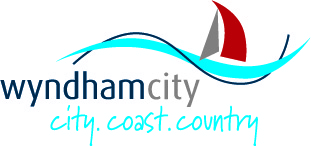 Change of UseThe following information is required when lodging a planning permit application to change the use of a building or land. *An application without this information will not be accepted by Council*PlansAll plans must be accurately drawn with dimensions, contain a north point and drawn to an appropriate scale. If your plans are larger than A3, one hardcopy set is to be provided and one electronic set. Additional copies of the plans will need to be provided by you if requested or Council can have the plans copied at a charge per plan.Please speak to a member of the Planning Department about your application if you are unsure about the appropriate requirement for plans.AdvertisingYour application may be required to be advertised in accordance with the Planning and Environment Act 1987. If Council deems this process necessary, then additional charges will apply. Your application will not proceed until the advertising fee is paid.Any information submitted with planning permit applications will be made available for public viewing, including electronically, and copies may be made for interested parties for the purpose of enabling consideration and review as part of a planning process under the Planning and Environment Act 1987. If you have any concerns, please contact Council's planning department.Combined applicationsApplications for the use of the site, buildings and/or works, including signage, can be lodged in the one application. This can save time and money. If you would like to know how to combine different elements of your proposal into the one application please speak to a member of the Town Planning Department by calling 8734-5463.Checklist Item Have you provided A completed application form*This form can be downloaded from the Wyndham City Council Website Remember it is against the law to give false and misleading information. You may receive a heavy fine and your permit may be cancelled.Yes  No A copy of the Title*A full, current copy of the title of the property including any restrictions/covenants listed. A copy of this can be obtained from the Land Titles Office Website  or phone 8636 2456. Copies of Titles must not be older than 3 months.Yes  No The appropriate fee*A fee schedule can be downloaded from the Wyndham City Council Website Yes  No Information in an electronic formElectronic forms include: applications lodged on SPEAR, CD’s, emailed documents or USB drives. If information is not provided in an electronic form you may incur additional costs and delays.Yes  No Site plans drawn at either 1:100 or 1:200 showing:dimensions of setbacks of buildings and structures ;location and number of car parks and access;layout of existing use and proposed use;The location of any proposed external lighting.The location of any existing infrastructure such as pits, drains, poles etcYes  No Floor plans drawn at 1:100 showing layout of existing use and proposed use.Yes  No A written report including information on:a detailed description of the proposed use;hours of operation;anticipated noise levels;employee numbers;visitor / seating numbers;other licences or permits sought;a description of surrounding land uses;Whether the number car spaces provided on site and the design of the car park is in accordance with Clause 52.06 of the Wyndham Planning Scheme.Yes  No 